МУНИЦИПАЛЬНЫЙ ЭТАП ВСЕРОССИЙСКОЙ ОЛИМПИАДЫ ШКОЛЬНИКОВПО БИОЛОГИИ2018/2019 уч. г.10 класс (max – 92 балла)Часть 1. Вам предлагаются тестовые задания, требующие выбора только одного ответа из четырех возможных. Максимальное количество баллов, которое можно набрать – 50 (по 1 баллу за каждое тестовое задание). Индекс ответа, который Вы считаете наиболее полным и правильным, укажите на своих листах.1.Зоохория – это:а) распространение плодов и семян растений посредством животных;б) заразное заболевание животных;в) наука о распространении животных на Земле; г) использование животных для «биологической борьбы» с вредителями.2.Прививку используют для размножения растений в связи с тем, что:а) это быстрый способ размножения;б) сохраняется желаемый набор генетических признаков;в) от одного растения можно получить больше прививочного материала, чем семян;г) в результате получают крепкие и здоровые растения.3.Часть ананаса, употребляемая в пищу, представляет собой:а) разросшуюся часть стебля;б) стенки завязи;в) простой плод;г) соплодие.4.У земляники побег:а) лазающий;б) ползучий;в) вьющийся; г) лежачий.7. Примером отрицательного хемотаксиса является:а) движение эвглены зеленой к источнику света;б) движение амебы протей от источника света; в) движение инфузории-туфельки к бактериям;г) движение инфузории-туфельки от кристаллика соли.8. Плазмиды бактерий – это:а) фрагменты ДНК;б) выросты мембраны;в) органоиды;г) споры.9.Частота пульсации сократительных вакуолей одноклеточных определяется:а) способом питания; б) концентрацией солей в окружающей среде; в) количеством непереваренных остатков в клетке; г) временем суток.10. Хемосинтетики – это:а) сапрофиты;б) фототрофы;в) автотрофы;г) симбионты.11. В жизненном цикле спорофит преобладает у:а) спирогиры;б) сфагнума;в) ламинарии;г) маршанции.12. Женским гаметофитом у покрытосеменных растений является:а) семяпочка;б) пестик;в) пыльцевая трубка;г) зародышевый мешок.13. Половое размножение неизвестно у следующего представителя простейших:а) амеба-протей;б) малярийный плазмодий;в) инфузория-туфелька;г) инфузория-трубач.14. Сернокислый стронций может входить в состав скелета следующих простейших:а) фораминиферы;б) радиолярии;в) солнечники;г) инфузории.15. Переносчик возбудителя лейшманиоза:а) комнатная муха;б) слепень;в) муха цеце;г) москит.16. Одиночный коралл – это:а) гидра;б) полип;в) актиния;г) медуза.17. Обыкновенный волосатик паразитирует в:а) беспозвоночных (личинки);б) беспозвоночных (личинки и взрослые черви);в) позвоночных (личинки);г) позвоночных (личинки и взрослые черви).18. Среди многоножек детритофагом является:а) кивсяк;б) костянка;в) геофил;г) сколопендра.19. Брюхоногие моллюски, способные питаться древесиной:а) морской финик;б) морское сверло;в) ксилофаг;г) корабельный червь.20. Вставьте пропущенное название животного в знаменитой фразе «Если бы Создатель действительно щедро наделил свое лучшее создание собственным обликом, креационист, несомненно, сделал бы вывод, что Бог похож на …»а) дельфина;б) кальмара;в) льва;г) лебедя.21. Брюхоногий моллюск:а) морской заяц;б) морской волк;в) морской медведь;г) морская лисица.22. Козелок – это:а) детеныш козы;б) род полорогих млекопитающих;в) вырост наружной слуховой раковины некоторых млекопитающих;г) вырост летательной перепонки рукокрылых.23. Наибольшей длины тела среди червей достигает:а) бычий цепень;б) линеус;в) австралийский земляной червь;г) свайник-великан.24. Среди перечисленных земноводных внутреннее оплодотворение использует:а) сибирский углозуб;б) обыкновенный тритон;в) краснобрюхая жерлянка;г) обыкновенная чесночница.25. Под какой буквой изображена хрящевая ткань:а) А;б) Б;в) В;г) Г.26. Какой гормон оказывает на организм следующие эффекты: влияет на рост, участвует в реакциях адаптации при наличии стресса, участвует в формировании органов иммунной системы?а) тестостерон;б) адреналин;в) тироксин;г) тимозин.27. Спирометрия показала, что жизненная емкость легких (разница между объёмами воздуха в лёгких при полном вдохе и полном выдохе) испытуемого равна 3800 мл. Какой дыхательный объём (то есть объём спокойного вдоха/выдоха) характерен для данного человека?а) 2500 мл;б) 1500 мл;в) 1000 мл;г) 500 мл. 28. В какой отдел сердца поступает кровь из полых вен: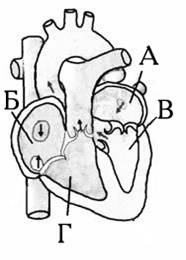 а) А;б) Б;в) В;г) Г.29. Самая длинная мышца человека:а) дельтовидная;б) четырёхглавая;в) портняжная;г) широчайшая мышца спины.30. В вечернее время повышается концентрация гормона: а) адреналина;б) тироксина;в) мелатонина;г) серотонина.31. Для улучшения пищеварения рекомендуется во время приема пищи:а) смотреть комедийный фильм;б) читать детектив;в) разговаривать с другом по телефону;г) красиво сервировать стол.32. Группа крови человека определяетсяа) особыми белками плазмы крови;б) белками мембраны эритроцитов;в) белками мембраны лейкоцитов;г) белками мембраны тромбоцитов.33. В чем физиологический смысл пословицы: "У стpаха глаза велики"?а) при испуге активируется симпатический отдел нервной системы, а симпатические влияния вызывают расширение зрачка;б) при испуге активируется парасимпатический отдел нервной системы, а парасимпатические влияния вызывают расширение зрачка;в) при испуге сокращается глазодвигательная мышца, что вызывает увеличение размера глаз;г) рефлекторно расширяются глаза, чтобы лучше оценивать окружающую обстановку.34. У человека обнаpужены пpизнаки увеличения в объёме щитовидной железы. О недостатке какого вещества в пище и воде в этой местности следует думать?а) брома;б) йода;в) кальция;г) цинка.35. Конкурентные отношения в водоёме складываются между:а) прудовиком и прудовой лягушкой;б) ряской и роголистником;в) судаком и лещом;г) карпом и элодеей.36. В пищевых цепях грызуны, как правило, бываюта) консументами первого порядка;б) консументами второго порядка;в) редуцентами;г) продуцентами.37. Термин экология был предложен:а) А. Тенсли;б) Э. Геккелем;в) Ж.Б. Ламарком;г) Ч. Дарвин.38. Как называется благоприятная зона экологического фактора:а) пессимумом;б) оптимумом;в) минимумом;г) максимум.39. Что означает словосочетание "бочка Либиха":а) бочка в которой сидел Либих;б) образное представление правила Либиха;в) факторы ограничивающие обилие вида;г) правило конкурентного исключения.40. Совокупность особей одного вида, единого происхождения, занимающую определённый участок, называют:а) популяцией;б) сообществом;в) биомом;г) экосистемой.41. Кто впервые доказал причину брожения и гниения:а) А. Левенгук;б) Л.Пастер;в) Р.Кох;г) Э.Ру.42. Стафилококки - шаровидные микроорганизмы, расположенные:а) по четыре клетки;б) в виде цепочки;в) в виде гроздей «винограда»;г) попарно.43. Чем представлен ядерный аппарат микробной клетки:а) плазмидами, полирибосомами;б) пептидогликаном;в) нуклеоидом, вакуолями;г) нуклеоидом, плазмидами.44. Какова функция бактериальных пилей:а) органоиды движения;б) прикрепление микробов к субстратам и передача генетического материала от донора к реципиенту;в) органоиды, участвующие в обмене веществ;г) осуществляют биосинтез белка.45. Комплекс с ДНК образуют белки:а) интегральные;б) периферические; в) рецепторные; г) гистоновые. 46. ДНК участвует во многих сложных процессах, но к одному из перечисленных все-таки не имеет прямого отношения. К какому? а) трансформация; б) репликация; в) транскрипция; г) трансляция. 47. Плешивость – признак, который является доминантным у мужчин и рецессивным у женщин. Вероятность рождения девочки, не имеющей данного признака, у гетерозиготных родителей составляет: а) 25%; б) 75%; в) 0%; г) 100%. 48. Моногенной патологией не является: а) фенилкетонурия; б) гемофилия А; в) дальтонизм; г) синдром Дауна. 49. Процесс восстановления поврежденной структуры ДНК носит название: а) транскрипция; б) репарация; в) трансляция; г) трансдукция. 50. Наследование окраски у кур определяется взаимодействием неаллельных генов по типу доминантного эпистаза. Доминантный аллель гена А определяет черную окраску оперения, а рецессивный аллель а – белую. Кроме того, имеется ген-подавитель окраски I, ингибирующее действие которого проявляется только в доминантном состоянии (II, Ii). Какой генотип имеют куры с черной окраской оперения:а) AAII; б) aaII;в) AAii; г) aaii.Часть 2. Вам предлагаются тестовые задания с одним вариантом ответа из четырех возможных, но требующих предварительного множественного выбора. Максимальное количество баллов, которое можно набрать – 10 (по 1 баллу за каждое тестовое задание). Индекс ответа, который Вы считаете наиболее полным и правильным, укажите на своих листах.1. Признаки, характерные для цветковых растений, произрастающих в воде: 1) плохое развитие или отсутствие механической ткани; 2) хорошее развитие механической ткани; 3) хорошее развитие древесины; 4) наличие крупных межклетников в тканях корней, листьев, стебля; 5) подводные листья не имеют устьица.а) 2, 4;б) 2, 3;в) 1, 3;г) 1, 4, 5;д) 3, 5.2. В образовании скелета губок могут участвовать:1) карбонат кальция; 2) фосфат кальция; 3) сульфат меди; 
4) диоксид кремния; 5) сульфат стронция.а) 1, 2;б) 1, 4;в) 2, 3, 5;г) 4, 5;д) 2.3. Процессы, участвующие в возникновении чувства голода у здорового взрослого человека: 1) увеличение количества промежуточных продуктов метаболического распада жировых отложений; 2) понижение теплопродукции; 3) мощное сокращение пустого желудка; 4) сухость во рту и в области глотки; 5) увеличение количества глюкозы.а) 1, 3, 5;б) 1, 2, 4;в) 2, 3, 4;г) 2, 4, 5;д) 1, 4, 5.4. Обязательные части химического синапса: 1) пресинаптическая терминаль; 2) пузырьки с медиатором; 3) коннексоны; 4) постсинаптическая мембрана; 5) шванновские клетки.а) 1, 3, 5;б) 1, 2, 4;в) 2, 3, 4;г) 2, 4, 5;д) 1, 4, 5.5.Задачами экологии на популяционно-видовом уровне является изучение: 
1) взаимосвязи организма и среды; 2) потока вещества, энергии, информации; 3) изменение структуры популяции; 4) взаимодействие популяций разных видов; 5) изменения возрастно-полового состава популяции.а) 1, 2, 3, 4;б) 1, 2, 3, 5;в) 1, 3, 5;г) 2, 4;д) 1, 2.6. Приспособление животных к условиям среды с разным уровнем увлажнения обеспечивают: 1) плотные покровы тела – чешуя, хитин; 
2) наличие симбионтов в задней кишке хордовых; 3) наличие у насекомых целлюлозы бактерий и протист 4) жировые депо; 5) выделение нерастворимых продуктов обмена – гуанин, мочевая кислота.а) 1, 2, 3, 4;б) 1, 2, 3, 5;в) 1, 3, 4;г) 1, 4, 5;д) 2, 3, 4.7. Обмен генетической информации у бактерий осуществляется путем: 
1) конъюгации; 2) трансформации; 3) кроссинговера; 4) трансдукции; 
5) копуляции.а) 2, 3, 4, 5;б) 1, 2, 4;в) 1, 3, 5;г) 2, 4, 5;д) 2, 4.8. Отец не может передать сыну такой признак, как: 1) альбинизм; 
2) дальтонизм; 3) фенилкетонурию; 4) гемофилию; 5) голубой цвет глаз.a) 1, 2, 4, 5;б) 2, 5;в) 2, 4;г) 4, 5;д) 1, 2, 5.9. Хлоропласты и митохондрии: 1) содержат ионы К+; 
2) содержат коферменты окислительно-восстановительных реакций; 
3) содержат белки; 4) могут синтезировать ДНК; 5) не содержат ДНК.а) 1, 2, 3, 4, 5;б) 2, 3, 4, 5;в) 1, 2, 3, 4; г) 1, 2, 4, 5;д) 2, 4, 5.10. Белки, выполняющие транспортную функцию, это: 1) сывороточный альбумин; 2) гемоглобин; 3) миоглобин; 4) гамма-глобулин; 5) фибриноген.a) 1, 2, 3;б) 1, 2, 4;в) 2, 4;г) 1, 2, 4, 5;д) 1, 4, 5.Часть 3. Вам предлагаются тестовые задания в виде суждений, с каждым из которых следует либо согласиться, либо отклонить. На своих листах укажите номер задания, номер суждения и вариант ответа «да» или «нет». Максимальное количество баллов, которое можно набрать – 20 (по 1 баллу за каждое тестовое задание).Основные запасы воды в клетках растений находятся в пластидах.Архегонии и антеридии – половые органы папоротников.Ломехуза – жук, поддерживающий мутуалистические (взаимовыгодные) отношения с муравьями.Яд гадюковых змей обладает исключительно нейротоксическим действием.Нервные центры парасимпатической нервной системы расположены в стволе головного мозга и крестцовом отделе спинного мозга.Микседема развивается при гиперфункции щитовидной железы у взрослых людей. Моноциты превращаются в макрофаги.Минимальная скорость движения крови в венах. Средообразующую роль в биогеоценозе играет зооценоз. Симбиоз и нейтрализм – антагонистические отношения.Итальянский клоп широко распространен в Италии и относится к паразитам человека.Хемосинтезирующие бактерии имели огромное значение для обогащения атмосферы кислородом.Аппарат Гольджи участвует в синтезе липидов, поэтому хорошо развит в клетках жировой ткани.Ядро имеется во всех клетках растений, кроме ситовидных трубок.Клеточная стенка грибов состоит из муреина. Плазмиды – элемент прокариотного генома. В процессе двойного оплодотворения один из спермиев сливается с двумя ядрами центральной клетки, образуя гаплоидный эндосперм.Агробиоценоз характеризуется как устойчивая система, имеются очень разветвлённые сети питания.Филогенетические ряды учёные составляют из ископаемых организмов, эволюционно связанных друг с другом.Морфофизиологический прогресс – возникновение в ходе эволюции признаков, которые существенно повышают уровень организации живых организмов. Часть 4. Вам предлагаются тестовые задания, требующие установления соответствия. Максимальное количество баллов, которое можно набрать – 12. Запишите ответы на своих листах в соответствии с требованиями заданий.1. Сопоставьте тип опыления и названия растений. На своих листах укажите соответствие.Сопоставьте животное с характерным для него признаком или свойством.3. Установите соответствие между признаками и экосистемами: к каждой позиции, данной в первом столбце, подберите соответствующую позицию из второго столбца.4. Сопоставьте названные биохимические процессы и структуры, в которых эти процессы протекают. 5. В корзинке растения, изображенного на рисунке, цветки:а) язычковые; б) трубчатые;в) воронковидные;г) ложноязычковые.6. Сосуды ксилемы в период активного функционирования растения:а) живые, но их клеточные оболочки одревесневают;б) живые, но их ядро исчезает;в) живые, цитоплазма остается только около клеточной оболочки; г) мертвые.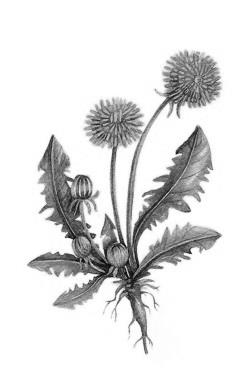 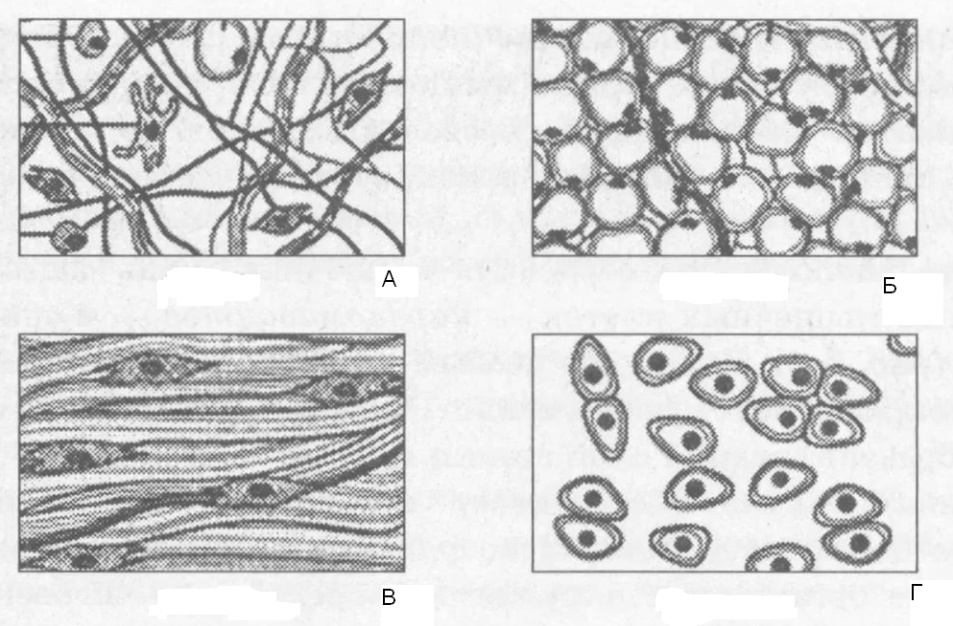 АБВГТип опыленияРастенияветром;летающими насекомыми;летучими мышами;муравьями;самоопыление (без участия опылителя и ветра).А) Недотрога.Б) Рожь.В) Львиный зев.Г) Копытень.Д) Агава.ПризнакиЖивотные1. гнезда из пены2. неотения3. ихтиофагия4. ядовитый укус5. оотека6. дыхательная трубка7. кастовая структура общества8. повышенная холодоустойчивостьА – скопаБ – тараканВ – термитГ – веслоногая лягушкаД – сибирский углозубЕ – щелезубЖ – водяной скорпионЗ – амбистомаПризнакиЭкосистемыведущая роль естественного отбора;имеет дополнительные источники энергии, приносимые человеком;значительное разнообразие видов;значительная часть веществ изымается человеком;единственным источником энергии являются продуценты, усваивающие энергию солнца;ведущая роль искусственного отбора.А) природная экосистемаБ) агроэкосистемаБиохимический процессКлеточная структура1) фотосинтезА) цитоплазма2) гидролиз белковБ) ядро3) гликолизВ) хлоропласты4) репликация ДНКГ) шероховатая эндоплазматическая сеть5) биосинтез белкаД) лизосома6) цикл КребсаЕ) митохондрии